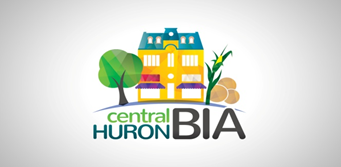 AGENDACentral Huron Business Improvement Area (BIA) Meeting Libro Community Hall239 Bill Flemming Dr, Clinton, ON, N0M 1L0PRESENT:EXECUTIVE MEMBERS: Chair – DAVE CORRIEVice-Chair - Secretary – DAWN BONNEAUTreasurer – JEFF BOYESASSOCIATE MEMBERS: RECORDING SECRETARY:
REGRETS:1.CALL TO ORDERChair2.CONFIRMATION OF THE AGENDA2.1.Recommended Motion:That the agenda as prepared for AGM 2023 September 12, 2023, the meeting of the Central Huron Business Improvement Area be adopted as circulated.3.ADDITIONS OR DELETIONS TO THE AGENDAADDITIONS OR DELETIONS TO THE AGENDA4.ADOPTION OF THE PREVIOUS MINUTES4.1.Recommended Motion:That the minutes of the AGM 2022 meeting of the Central Huron Business Improvement Area be adopted as circulated.5.CHAIR’S REPORTMessage from ChairCHAIR’S REPORTMessage from Chair6.COUNCILLOR’S REPORT OR COMMENTSCOUNCILLOR’S REPORT OR COMMENTS7.8.9.CIC’S REPORTS OR COMMENTSREPORT OF 2022 BIA ACTIVITIESFINANCIAL REPORT – 2022 StatementAppoint Auditor for 20232022 Financial StatementsCH BIA 2022 FS DraftRecommended Resolution:That the Central Huron BIA approves the 2022 Financial Statements as presented. 2022 Activity ReportIncome Statement – December 31, 2022 – FinalRecommended Resolution:That the Central Huron BIA receives the 2022 Activity Report – Income Statement – December 31, 2022 for information. Financial ReportsIncome Statement – May 31, 2023Balance Sheet – May 31, 2023Transaction Detail – January 1 to May 31, 2023Recommended Resolution:That the Central Huron BIA receives the Income Statement – May 31, 2023, Balance Sheet – May 31, 2023 & Transaction Detail – January 1 to May 31, 2023 for information. CIC’S REPORTS OR COMMENTSREPORT OF 2022 BIA ACTIVITIESFINANCIAL REPORT – 2022 StatementAppoint Auditor for 20232022 Financial StatementsCH BIA 2022 FS DraftRecommended Resolution:That the Central Huron BIA approves the 2022 Financial Statements as presented. 2022 Activity ReportIncome Statement – December 31, 2022 – FinalRecommended Resolution:That the Central Huron BIA receives the 2022 Activity Report – Income Statement – December 31, 2022 for information. Financial ReportsIncome Statement – May 31, 2023Balance Sheet – May 31, 2023Transaction Detail – January 1 to May 31, 2023Recommended Resolution:That the Central Huron BIA receives the Income Statement – May 31, 2023, Balance Sheet – May 31, 2023 & Transaction Detail – January 1 to May 31, 2023 for information. 10.BOARD BUSINESS & REPORTSApproval of BIA ExecutiveCurrent nominations are as follows:Chair – Vice Chair -   Secretary – Treasurer –   For the nominations, only one delegate per business member can be nominated for election at any one time. The actual nomination list can’t be added to the agenda due to the requirement that a voting delegate must make nominations from the floor with a seconder.New Business for 2023/2024 – change meetings from every other month back to monthly, Second Tuesday of the month at the LIBRO CREDIT UNION – BRANCH COMMUNITY ROOM,48 ONTARIO STREET, CLINTON, ON, N0M 1L011.ADJOURNMENT11.1.Adjourn MeetingRecommended Motion:That this meeting stand adjourned at _________ PM.